Sunday FundayRegistration FormName: _____________________________ 				Date: ___________________Phone Number: _____________________		# of Pets attending: ___________________Pet Names: ______________________________________________________________________________Email address: ______________________________________________________________________________Home Address: ______________________________________________________________________________
______________________________________________________________________________Would you like information on other services that we provide?□ In-clinic Medical Services    □ In-home Medical Services    □ Training    □ Staycare     □ Playcare□ GroomingVACCINE REQUIREMENTSBecause we are a “One Health” facility we require that dogs or cats in our facilities meet the following parameters, this is for everyone’s good health:Canines in our facility must be up to date on Rabies, DA2LPP, and bordetella vaccines. They also must be on heartworm prevention which kills intestinal parasites or have a negative intestinal parasite exam within the last three months and be free of external parasites. We will ask for proof of the vaccines above and a signed waiver stating that these requirements are understood upon entry to the event.DisclaimerAt Home Veterinary Care LLC. Will provide oversight and supervision for this activity by team members trained in animal behavior; however, we require and expect every pet owner to adequately supervise and control their own pet(s). We assume no liability for injuries, medical problems, or damages for pets, pet parents, or participants in this activity on the date of the event nor in the future.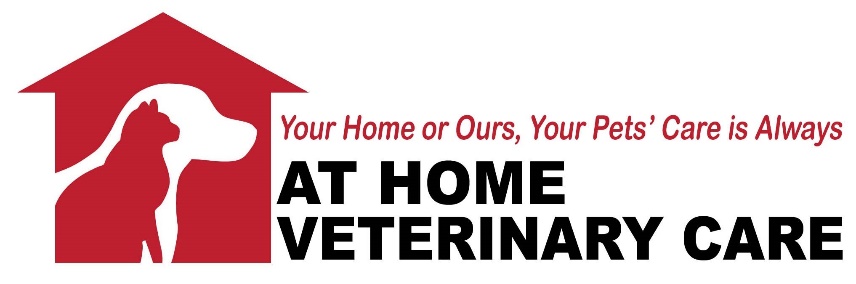 _______________________________________________ 			_______________			Signature							Date